The Avenue Adventure Club @ Mildenhall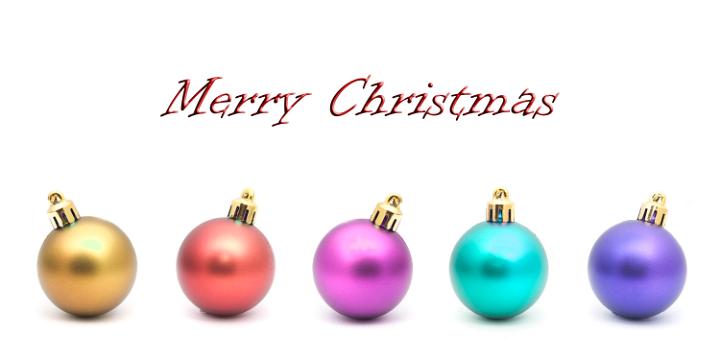 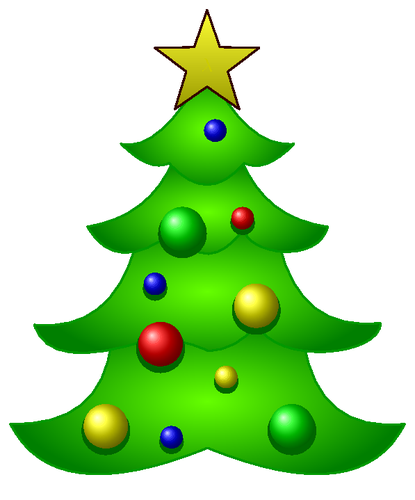 To book a place on any of the days please call 01672 515763 or emailsophie@avenue-nursery.co.uk Daily price is £29 – including all meals – payment in advance please.The Avenue Day Nursery, Kennet Barns, Church Lane, Mildenhall, SN8 2LUMonday    Tuesday    WednesdayThursday      Friday  Wk. Com23rd December 2019 AM-Christmas Card MakingPM-Winter wonderland decorating Christmas Eve No Adventure Club Christmas Day Nursery Shut Boxing Day Nursery ShutNursery ShutWk. Com 31st December 2019 Nursery ShutNursery ShutNursery ShutAM-New year, new me plantsPM-New year partyAM-Gingerbread cooking and decorating PM-T-shirt decorating